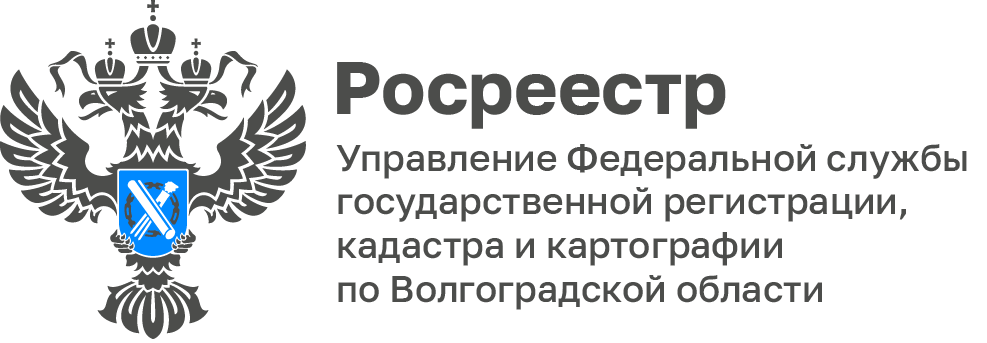 Подготовлен доклад о состоянии и использовании земель 
в Волгоградской области в 2023 годуЕжегодный доклад о состоянии и использовании земель является информационным документом, обобщающим сведения о наличии 
и распределении земельного фонда Волгоградской области согласно формам федерального статистического наблюдения, данные о ведении Единого государственного реестра недвижимости, об осуществлении полномочий 
в сфере федерального государственного земельного контроля (надзора), государственной кадастровой оценки земель, землеустройства, об изучении фактического состояния земель и использования земель, полученные 
в рамках государственного мониторинга земель (за исключением земель сельскохозяйственного назначения), о проведении кадастровых работ, геодезическом и картографическом обеспечении Волгоградской области.Материалы Доклада содержат актуальную и разностороннюю информацию о состоянии и использовании земель предназначенную для повышения информационной обеспеченности и поддержки процессов подготовки и принятия управленческих решений в совершенствовании земельного законодательства и регулирования использования природных ресурсов уполномоченными органами власти.Доклад о состоянии и использовании земель в Волгоградской области 
в 2023 году размещен на официальном сайте Росреестра и доступен 
для ознакомления по ссылке: http://10.129.228.2/open-service/statistika-i-analitika/gosudarstvennyy-monitoring-zemel-i-zemleustroystvo/С уважением,Заборовская Юлия Анатольевна,Пресс-секретарь Управления Росреестра по Волгоградской областиMob: +7(937) 531-22-98E-mail: zab.j@r34.rosreestr.ru